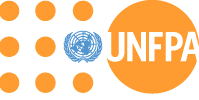          Fonds des Nations Unies          pour la PopulationAVIS DE RECRUTEMENT Titre du poste :	                        Spécialiste Femme et PaixNiveau :		            	 (SB4)N° du poste :	-Location:				Dori , Ouagadougou, Burkina Faso
Fixed term/Temporaire : 		Service Contract Duration:				12 mois, renouvelable suivant la performance et la                                                             disponibilité des ressources	 		Le Poste :Le/la spécialiste femme et paix  aura pour missions principales 1) d’accompagner les leaders religieux et coutumiers pour travailler en partenariat avec les communautés, les adolescents, les jeunes et les femmes, afin de prévenir l’enrôlement de leurs membres dans les mouvements extrémistes ; 2) d’appuyer l’engagement du dialogue intergénérationnel entre les femmes et les organisations féminines sur les valeurs de paix avec les jeunes; 3) de veiller à ce que les organisations de jeunesse assurent leur rôle d’agent de développement et participent aux mécanismes de prise de décisions et d’alerte précoces au niveau communautaire. Il/elle travaillera de concert avec les équipes de l’UNICEF impliquée dans le projet et les équipes du HCR, du PNUD et de l’OIM impliquées dans le portefeuille de consolidation de la Paix. Il/elle assurera une étroite collaboration avec le coordonnateur régional du secrétariat du Fonds de Consolidation de la Paix plus généralement avec l’équipe du Secrétariat.Elle/il sera sous la supervision générale du Représentant résident de l’UNFPA et la supervision directe de la chargée de programme genre culture et droits humains. Comment vous pouvez faire la différence :Le système des Nations Unies au Burkina Faso, soutient les efforts du gouvernement  visant à réaliser un développement humain inclusif et durable, consolider la démocratie et favoriser la paix. A travers, le Plan Cadre de coopération entre le Burkina Faso et le Système des Nations Unies (UNDAF) 2018-2020 les agences et fonds apportent une réponse collective et intégrée à la réalisation des objectifs du Burkina Faso tels qu’articulés dans le Plan National de Développement Économique et Social (PNDES 2016-2020), de manière à ce que d’ici l’horizon 2030, le pays soit résolument lancé vers un schéma de paix durable et d’un développement qui ne laisse personne de côté. L’UNFPA recherche pour le compte des Nations Unies, des candidats qui transforment, inspirent et produisent des résultats durables et à fort impact ; nous avons besoin d'un personnel transparent, d'une gestion exceptionnelle des ressources qui lui sont confiées et qui s'engage à atteindre l'excellence des résultats du programme.L’UNFPA, agent de gestion du Secrétariat du PBF, est la principale agence des Nations Unies pour la création d'un monde où chaque grossesse est souhaitée, chaque accouchement est sécurisé et le potentiel de chaque jeune est réalisé. Le nouveau plan stratégique du l’UNFPA (2018-2021) est axé sur trois résultats transformateurs : Mettre fin aux décès évitables liés à la maternité; Mettre fin aux besoins non satisfaits en matière de planification familiale; et Mettre fin à la violence sexiste et aux pratiques néfastes.Dans un monde où les droits fondamentaux de l'homme sont menacés, nous avons besoin d'un personnel respectueux des principes et respectueux de l'éthique, qui incarne ces normes et standards internationaux et qui les défendra avec courage et conviction. Objectifs du Poste :La Burkina Faso après une longue période de stabilité socio-politique caractérisée par une cohabitation pacifique entre les différents groupes socio-ethniques et religieux, connait depuis les deux dernières années des attaques terroristes liées entre autres à la crise sécuritaire au Mali, et la montée de l’extrémisme violent qui ont contribué à fragiliser davantage la situation du pays. Le niveau de risque et de fragilité dans le Nord (regroupant les régions administratives du Nord et du Sahel), qui partage des frontières avec le Mali et le Niger, requiert une attention particulière en termes de prévention de la violence et de mise en place de conditions pour une paix durable. Pour répondre à ces défis spécifiques, le Gouvernement a mis en place un Programme d’urgence pour le Sahel au Burkina Faso (PUS-BF) qui vise à améliorer les conditions sécuritaires et à réduire la vulnérabilité de la population pour un développement durable dans la région du Sahel et une partie de la région du Nord. Dans ce cadre, il a bénéficié de l’appui du Fonds de consolidation de la paix (Peace Building Fund – PBF) pour soutenir ses efforts de prévention et de mise en place des conditions d’une paix durable. C’est ainsi que le projet  PBF/BFA/D-1: Promotion de la culture de la paix et de la cohésion sociale dans les régions du Nord et du Sahel, Burkina Faso a été retenu pour être mis en œuvre. Afin d’assurer une mise en œuvre efficace des interventions, il est prévu le recrutement d’un(e) (01) spécialiste « Femme et Paix » pour appuyer la mise en œuvre du projet.Vous serez responsable de: Sous la supervision de la chargée de programme genre, culture et droits humains, le (la) spécialiste femme et paix (e), en étroite coordination avec l’équipe du Secrétariat du Fonds de Consolidation de la Paix et en particulier le coordonnateur régional, sera chargé(e) de:appuyer les actions de prévention et de communication,appuyer les activités de plaidoyer auprès des leaders religieux et coutumiers,participer aux campagnes de sensibilisation, en direction des adolescents et jeunes et des populations vulnérables, sur les risques de l’extrémisme et de la radicalisation,appuyer la mise en place du cadre conjoint jeunes - leaders religieux et coutumiers, pour l’identification et l’analyse des faits ou incidents, pouvant conduire à des risques liés à l’extrémisme violent et la radicalisation,capitaliser les bonnes expériences et les bonnes pratiques,appuyer la mise en place des espaces de dialogue entre femmes et jeunes générations, sur les risques de radicalisation et de l’extrémisme violent,participer à l’identification des mécanismes de veille et de suivi des risques au niveau des leaders religieux et coutumiers, intégrant les femmes et les jeunes.assurer la supervision des VNU communautairesappuyer l’élaboration des plans de travail annuels et trimestriels du projet en assurant la concertation avec toutes les parties prenantes, et en particulier la représentation ; apporter un appui conseil aux partenaires (ONG, départements ministériels, collectivités locales) pour la mise en œuvre des activités qui leur sont confiées ;veiller à ce que les décisions du Comité conjoint d’orientation du portefeuille PBF soient effectivement mises en œuvre contribuer à la mise à jour du tableau des risques du projet ; Participer au cadre de concertation régional du PUS-BF et du PBF ; Assurer la visibilité du Fonds de Consolidation de la Paix ;Contribuer à la préparation de nouveaux projets de consolidation de la paix ; Préparer et apporter un appui à la revue des rapports narratifs et financiers du projet ;Participer aux sorties de suivi du projet dans les régions de mise en œuvre Participer aux rencontres de coordination des projets PBFQualifications et Expériences Education:  Etre titulaire d’un diplôme universitaire de niveau BAC+4 en sciences sociales, administration  publique ou développement ou assimiléConnaissances et Experiences: avoir au moins cinq (05) années d’expériences en matière de gestion des conflits et de promotion de la cohésion sociale et culture de la paix ;avoir une expérience dans la gestion d’un projet de consolidation de la paixavoir une expérience de travail avec les groupements de femmes et les réseaux de jeunesse ;avoir une excellente maîtrise de la langue française y inclus être capable de rédiger des rapports analytiques,avoir une capacité d’analyse et de synthèse ;avoir une maitrise des outils informatiques disposer d’une capacité à s’adapter au changement ;avoir un esprit d’équipe, partage de connaissanceConnaissances pratiques de la gestion axée sur les résultatsExcellentes compétences en communication orale et écrite avec des interlocuteurs pour faciliter la liaison et les négociations avec les partenaires ; Compréhension des notions de droits de l’Homme, de genre, de renforcement du rôle des femmes et des jeunes dans la consolidation de la paix souhaitable ; Bonne connaissance de la problématique de consolidation de la paix au Burkina Faso serait un atout. Avoir une bonne connaissance des applications informatiques courantes des logiciels de bureau (excel, word, powerpoint)Avoir des capacités confirmées d’analyse et de synthèse pour rendre compte des résultats.Avoir l’esprit d’initiative et d’anticipation,Avoir de bonnes aptitudes à travailler en milieu multiculturel et en équipe.Langages: Parfaite maitrise du Français Connaissance en anglais est un atout. Connaissance d’une langue locale est un atout.CompétencesDossiers de candidature :Une lettre de motivation adressée à Monsieur le Représentant Résident de l'UNFPA au Burkina Faso ; Une photocopie des diplômes ; Un Curriculum Vitae détaillé et signé (CV) ; Le formulaire P11 des Nations Unies dûment rempli et signé ; Une attestation des expériences du (de la) candidat(e) dans les domaines couverts par le poste (stages, formations, etc.) ; La liste de trois personnes de référence avec leur adresse complète.Les dossiers de candidatures incomplets et non-conformes au profil recherché ne seront pas examinés. L'UNFPA se réserve le droit de demander les copies certifiées conformes des diplômes pour les candidatures retenues. Dépôt des candidaturesLes dossiers de candidature sont reçus :Sous pli fermé, avec sur l'enveloppe, la mention« Avis de vacance de poste « Spécialiste Femme et Paix» au plus tard le 31 mai 2019 à 12h30 (heure limite) à la Réception de l’immeuble des Nations Unies.Par Email : à l’adresse suivante : recruit.burkinafaso@unfpa.org., avec en objet la mention : Avis de vacance de poste « Spécialiste Femme et Paix», au plus tard le 31 mai  2019 à 12h30 (heure limite).NB : Les Formulaires P11 et les termes de référence (TDR) du poste sont disponibles sur le site du Bureau Pays de l’UNFPA http://burkinafaso.unfpa.org/ et peuvent être obtenus à la Réception de l’immeuble des Nations Unies.Seul(e)s les candidat(e)s présélectionné(e)s seront contacté(e)s pour la suite du processus. Ils/elles seront soumis(e)s à un test écrit et à un entretien de recrutement. UNFPA fournit un environnement de travail qui reflète les valeurs de l’égalité de genre, du travail d’équipe, du respect pour la diversité, de l’intégrité et d’une balance saine du travail et de la vie.UNFPA est commis à maintenir une distribution équilibrée de genre et encourage les candidatures féminines.Aucune pratique discriminatoire n’est tolérée, y compris celle fondée sur le statut de sérologique VIH des candidat(e)s.Le dépôt de candidature n’entraine aucun frais pour les candidat(e)s et nul ne saurait exiger un quelconque paiement lié à la soumission de candidature.Liste de trois personnes de référence, avec leurs adresses complètes.Processus de recrutement : sélection sur dossier et entretien oral.L'UNFPA se réserve le droit de ne donner aucune suite au  présent avis de recrutement.Seules les candidatures présentant un intérêt pour l'UNFPA recevront une suite. L'UNFPA  EST UN ENVIRONNEMENT « NON FUMEUR ».Values:Exemplifying integrity, Demonstrating commitment to UNFPA and the UN system, Embracing cultural diversity, Embracing changeFunctional Competencies:Business acumenImplementing management systemsInnovation and marketing of new approachesClient orientationOrganizational awarenessCore Competencies: Achieving results,Being accountable,Developing and applying professional expertise/business acumen,Thinking analytically and strategically,Working in teams/managing ourselves and our relationships,Communicating for impact Core Competencies: Achieving results,Being accountable,Developing and applying professional expertise/business acumen,Thinking analytically and strategically,Working in teams/managing ourselves and our relationships,Communicating for impact 